ПРИГЛАШАЕМ ВЫПУСКНИКОВ К УЧАСТИЮ В ПРОГРАММЕ СТАЖИРОВКИ!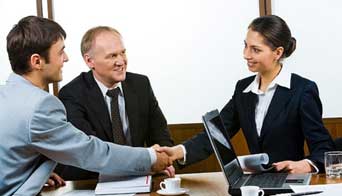 УВАЖАЕМЫЕ ВЫПУСКНИКИ!В целях содействия занятости молодежи Центр занятости населения города Саянска приглашает Вас принять участие в программе организации СТАЖИРОВОК ВЫПУСКНИКОВ. Стажировки организуются для выпускников, не работавших после окончания обучения, обратившихся в Центры занятости населения в течение одного года с момента окончания обучения на срок не более 6 месяцев.Если Вы  получили специальность и пока не определились с местом работы после окончания учебного заведения, не имеете опыта работы, Центр занятости готов направить Вас на стажировку на предприятия города Саянска!Не упустите возможность получить первый опыт работы и навыки трудовой деятельности по полученной специальности!Полную информацию и консультацию по программе  можно получить по адресу: г. Саянск, мкр. Юбилейный, д. 19, тел. для справок 8(39553)5-40-40 